Witajcie!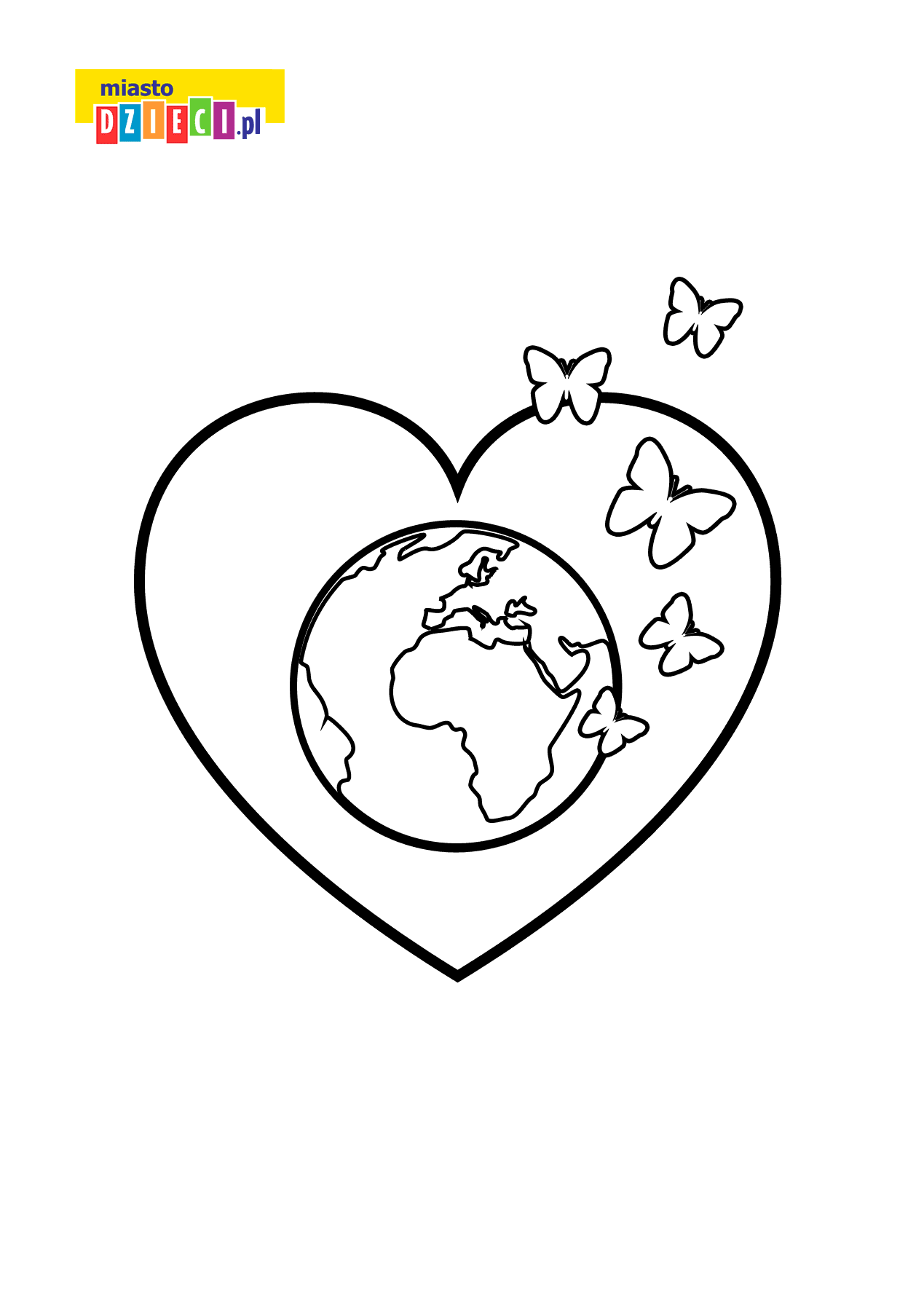 Dzisiaj temat: Ziemia nasza planeta.Oto kilka propozycji do samodzielnej pracy.Zadanie 1 – KolorowankaZadanie 2 – Kolorowanka – Układ słoneczny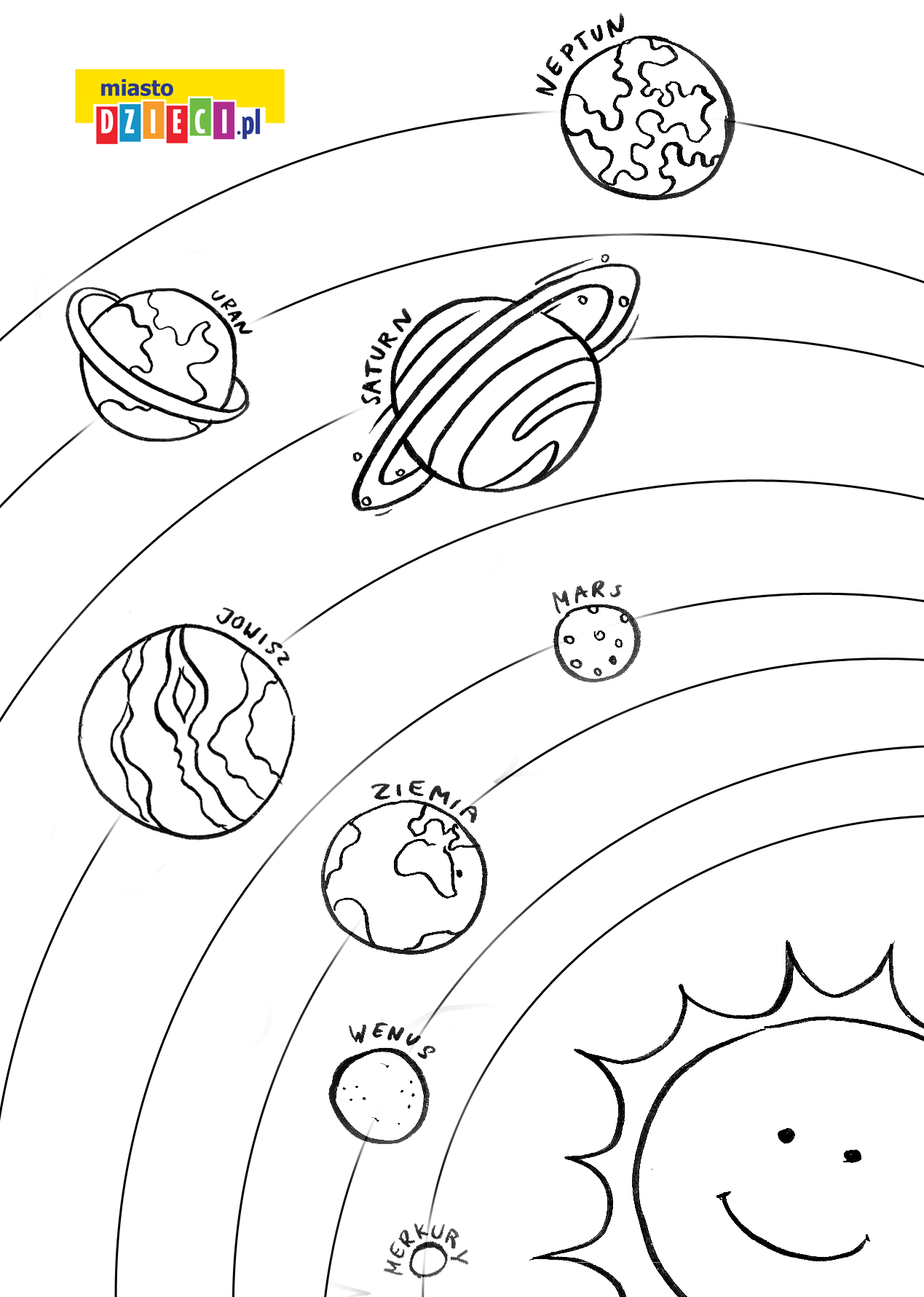 Zadanie 3 – Rozwiąż krzyżówkę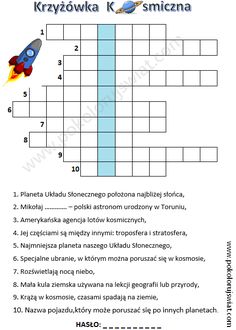 Zadanie 4 – Która rakieta wróci na Ziemię?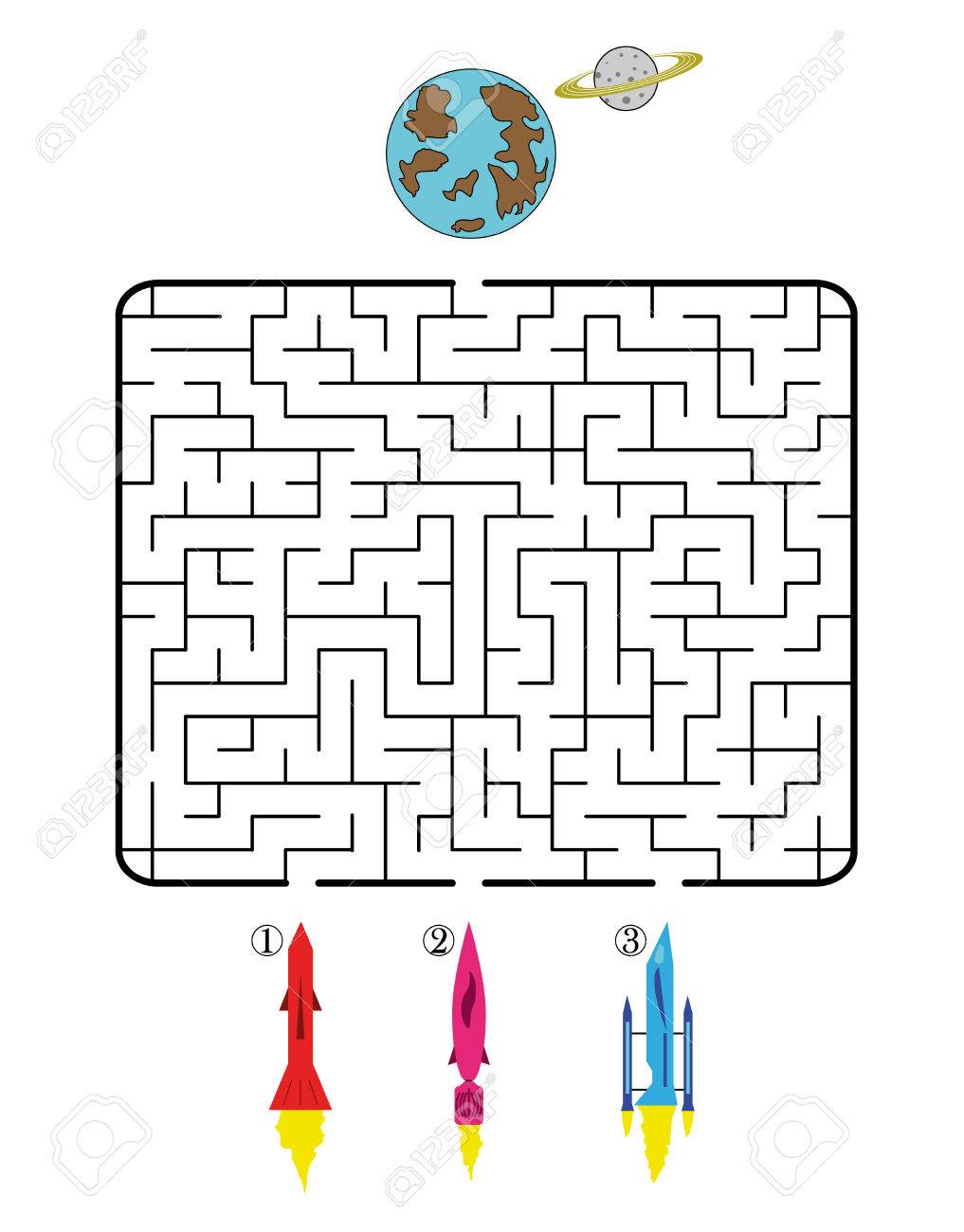 Zadanie 5 - Kula ziemska w kosmosie – praca plastyczaZadanie 5 – praca plastyczna – Planeta Ziemia widziana z kosmosuPotrzebne materiały: czarna kartka z bloku technicznego (jeśli nie masz, wymaluj czarną farbą i poczekaj jak wyschnie), farby: zielona, niebieska, biała i srebrna/szara, miseczki na farbę, mała szczoteczka – do zębów/do rąk, 2 baloniki.Wykonanie: Przygotuj czarną kartkę. Do jednej miseczki daj trochę srebrnej/szarej farby a do drugiej zielonej i niebieskiej razem (nie mieszaj farb). Lekko nadmuchaj baloniki i zawiąż. Jeden balonik zamocz delkiatnie w srebrnej farbce i odbij na czarnym papierze małe kółeczko (to będzie księżyc) a drugi balonik w farbie zielonej i niebieskiej, i również odbij na czarnej kartce dociskając, aby kółko było wieksze od poprzedniego (to będzie planeta Ziemia). Następnie nałóż białej farbki na szczoteczkę i spryskaj cały obrazek. Tak mniej więcej powinna wyglądać twoja praca: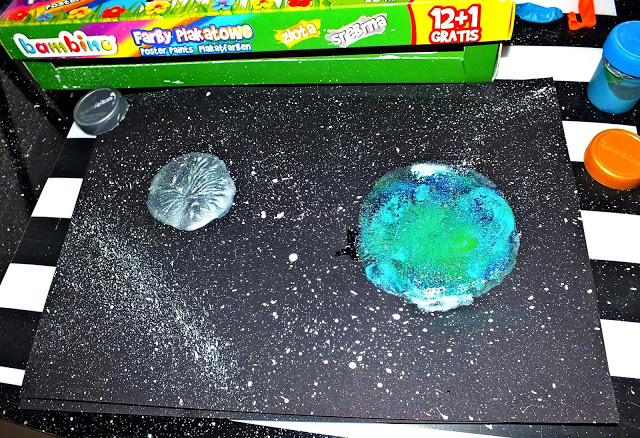 Miłej zabawy!